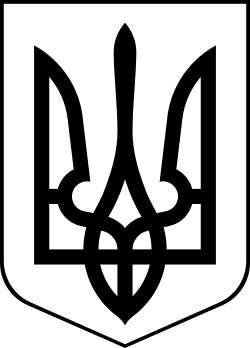 УкраїнаМЕНСЬКА  МІСЬКА   РАДАМенського району Чернігівської області(сорокова сесія сьомого скликання )РІШЕННЯ10 липня 2020 року	№ 251Розглянувши заяву гр. Котченко Галини Борисівни щодо надання дозволу на поділ земельної ділянки з кадастровим номером 7423081000:04:000:0301 площею 42,4659 га у зв’язку з тим, що частина земельної ділянки, яка знаходиться за межами с.Блистова площею 0,4152 га кадастровий номер 7423081000:01:002:0013 за цільовим призначенням для ведення особистого селянського господарства, на момент передачі до комунальної власності Менської ОТГ перебувала у приватній власності гр. Котченко Галини Борисівни згідно державного акту на право власності на земельну ділянку серії ЯГ №387063 наданої рішенням Блистівської сільської ради 2 сесії 5 скликання від 29.05.2006, з метою врегулювання земельних відносин та усунення помилок щодо передачі у приватну власність земельної ділянки гр. Котченко Г.Б., кадастровий номер 7423081000:01:002:0013 та передачі земельної ділянки у комунальну власність з кадастровим номером 7423081000:04:000:0301 зареєстрованій за Менською міською радою в Державному земельному кадастрі відповідно до Закону України «Про Державний земельний кадастр»   беручи до уваги ст.12, 34, 116, 122, 123, 127, 128, 134 Земельного кодексу України, ст. 26, 59 Закону України «Про землеустрій», що не обмежує перелік замовників документації (замовниками документації із землеустрою можуть бути органи державної влади, органи місцевого самоврядування, землевласники й землекористувачі), ст.67 Закону України «Про землеустрій», згідно з якою, роботи із землеустрою можуть фінансуватися відповідно до укладених договорів за рахунок коштів громадян, юридичних осіб та інших джерел, не заборонених законом; відповідно до Конституції України, ст. 12 Земельного кодексу України, Законів України «Про землеустрій», «Про Державний земельний кадастр», «Про державну реєстрацію речових прав на нерухоме майно та їх обтяжень» Менська міська рада В И Р І Ш И Л А : Надати дозвіл на виготовлення технічної документації із землеустрою щодо  поділу земельної ділянки з кадастровим номером 7423081000:04:000:0301 площею 42,4659 га на наступні земельні ділянки, а саме; гр. Котченко Галини Борисівни площею 0,4152 га (згідно до державного акту на право власності на земельну ділянку) та земельну ділянку Менської ОТГ комунальної власності площею 42,0507 га.Вибір землевпорядної організації та фінансування робіт зі складання технічної документації із землеустрою покладаються на зацікавлену особу Котченко Галину Борисівну.3. Технічну документацію по поділу земельної ділянки подати для розгляду та затвердження у встановленому порядку.4. Контроль за виконанням рішення покласти на постійну комісію з питань містобудування, будівництва, земельних відносин та охорони природи, згідно до регламенту роботи Менської міської ради сьомого скликання та на заступника міського голови з питань діяльності виконкому Гайдукевича М.В.Міський голова							Г.А. ПримаковПро надання дозволу на виготовлення технічної документації із землеустрою щодо надання згоди по поділу земельної ділянки гр. Котченко Г.Б.